Приложение 1Математика.3 «А» классГусакова Татьяна Ивановнаучитель начальных классовМБОУ «Луховицкий лицей»Луховицкий район Московской областиТема урока: «Порядок выполнения действий в числовых выражениях. Закрепление»Цель урока: создать условия для формирования умений применять знания о порядке выполнения действий в выражениях без скобок и со скобками в различных ситуациях, развивать умение составлять и решать задачи обратные данной; совершенствовать  вычислительные навыки; повторить табличные случаи умножения и деления; развивать речь, мышление, память; коммуникативные навыки; формировать умения работать в группах и парах, воспитывать толерантное  отношение друг к другу, взаимное сотрудничество.Задачи:-развивающие: Личностные УУД:развивать мотивацию, самостоятельность и навыки сотрудничества;Метапредметные УУД:развивать умение конструировать на основе имеющегося опыта, (познавательные УУД);- обучающие:формировать умение принимать и сохранять цели и задачи учебной деятельности, способность решать проблемы творческого характера (регулятивные УУД);формировать умение слушать и слышать собеседника, умение работать в паре (коммуникативные УУД);Предметные УУД:совершенствовать вычислительные навыки.-воспитательные: вносить свой вклад в работу для достижения общих результатов .Тип урока: урок закрепления пройденного материалаФормы работы учащихся: индивидуальная, парная, групповаяТехническое оборудование: компьютер, мультимедийный проектор, презентация, диск к учебнику «Математика» 3 класс 13.Структура и ход урокаЭтап урокаДеятельность учителяДеятельность уч - сяОрганизационный  момент. Создание атмосферы психологической комфортности.- Прозвенел уже звонок! Начинать пора урок!Пришло время вычислять,На вопросы отвечать! СЛАЙД   2- Займите свои рабочие места.Включаются в урок, в сотрудничество с одноклассниками и с учителем.Проверка домашнего задания.Знакомство с этапами урока.Устный счёт.«Мир построен на силе чисел» - сказал Пифогор- СЛАЙД   3 Открыли тетради, проверим д/з. Кто силен в мире чисел? У кого д/з вызвало трудности? Кто быстро справился самостоятельно?СЛАЙД   4Вместе весёло шагать на уроке нам помогут Веселушка, Подсказка, Почемучка. Повторим наш девиз: «У меня всё получится!» СЛАЙД  5На уроке нас ждут великие дела: СЛАЙД  6Устный счетРешение примеровРешение задачФизкультминуткаГеометрические задачиСамостоятельная работаИтог урокаДомашнее задание.СЛАЙД   7 Зарядка для ума.1.В чудо – мешочке находятся 3 белых и 3 синих шарика. Сколько нужно вынуть шариков из мешочка, чтобы заранее утверждать, что хотя бы 1 будет белым?СЛАЙД   82. Распредели числа на группы.3     8     182   4   5   2421   15    67    9   Однозначные: 3, 8, 2, 4, 5, 6, 9.Двузначные: 18, 24, 21, 15.Четные: 8, 18, 2, 4, 24, 6.Нечётные: 3, 5, 21, 15, 7, 9.- Молодцы, ребята, успешно справились с работой!Называют порядок выполнения действий, затем ответы.(Называют ответ)Распределяют числа на группы.Актуализация знаний учащихся.1)  пример 2 + 5 ● 3, как яркое пятно при формулировке темы урока2) целеполагание3) Повторение правил выполнения действий в выражениях. Работа над темой урока.Групповая работа при составлении и решении обратных задач.Физминутка3) Решение геометрической задачи. Выполнение мини-проекта4)Дифференцированное задание по карточкам.Домашнее заданиеПодведение итогов. Рефлексия.СЛАЙД   9Найди лишний пример.4 ● 5                27 : 318 : 6                2 ● 93 ● 7                2 + 5 ● 324 : 6               8 ● 4СЛАЙД   12Рассмотрите лишний пример, его решили подсказка и почемучка2+  5●3=172  +5 ● 3=21Почему в одинаковых примерах ответы разные?СЛАЙД   13Назовите же тему сегодняшнего урока?СЛАЙД   14Поставьте цели урока.Научиться…Понять… Узнать…Расширить…Какие правила нужно знать, чтобы правильно найти значение числового выражения? СЛАЙД   15СЛАЙД   16,17,18Дети откройте учебники с 27 № 3. прочитайте задание.Задание выполним в группах. Помните правила работы, распределите роли.Какие задачи мы составили?(обратные). Почему их так называют в математике?СЛАЙД   19.Давайте отдохнём вместе с Веселушкой и крошкой ЕнотомОт улыбки хмурый день светлей,
От улыбки в небе радуга проснется...
Поделись улыбкою своей,
И она к тебе не раз еще вернется.
Припев:
И тогда наверняка,
Вдруг запляшут облака,
И кузнечик запиликает на скрипке...
С голубого ручейка
Начинается река,
Ну, а дружба начинается с улыбки.
С голубого ручейка
Начинается река,
Ну, а дружба начинается с улыбки.
От улыбки солнечной одной
Перестанет плакать самый грустный дождик.
Сонный лес простится с тишиной
И захлопает в зеленые ладоши.Выполним задание № 5 с 27Найди разные решения.Составьте в группах мини-проект «Картина из геометрических фигур» СЛАЙД   20- Давайте вспомним порядок выполнения действий в выражениях и выполним самостоятельную работу.Порядок действий в выражениях особый. 
И в каждом случае, помни, он свой. 
В порядке все действия ты выполняй.Сначала в скобках все посчитай. Потом чередом, умножай или дели. И, наконец, вычитай или сложи.Работа будем по цветным карточкам: красная, голубая и жёлтая СЛАЙД   21Расставь порядок действий: 32 + 9 ·(19 – 16) – 25Расставь порядок действий и вычисли:32 + 9 ·(19 – 16) – 25 = Расставь порядок действий и вычисли, придумай подобный пример:32 + 9 ·(19 – 16) – 25 = СЛАЙД   23№ 6 стр. 26Выставление оценок за урок.СЛАЙД   24Что понравилось?Какое задание было трудным?Что необходимо повторить на следующем уроке?- Выберите своё настроение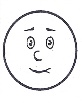 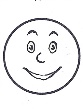 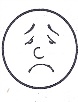 - Давайте улыбнёмся друг другу и скажем спасибо.                     СЛАЙД   25Находят лишний пример, проговаривают почему он лишний.Работают в тетрадях с примерами на таблицу умножения. Проверка в парах сменного состава. СЛАЙД   11 Один ученик работает за компьютером, выполняет тест на таблицу умножения. СЛАЙД   10Дети доказывают своё мнение.Дети объявляют тему урока: «Порядок выполнение действий в числовых выражениях»Ребёнок отвечает у доски.Читает ученик.Задание дети выполняют в группах, распределяют роли.Отвечают по группам, запись в тетради с комментированием-Дети танцуют под песенку крошки енота.Дети выполняют мини-проект складывая картину из геометрических фигур. (работа в группах)Двое учащихся находят Р фигур № 1, №  5.Дети учатся определять порядок действий в выражениях, решать выражения с несколькими действиями. (   )* или :+ или –Дети работают по карточкам. Красная(слабым) голубая (средним) и жёлтая (сильным) Проверка по СЛАЙДУ   2232 + 9 ·(19 – 16) – 25 = 34- Учились определять порядок выполнения действий в выражениях без скобок и со скобками.Дети записывают задание в дневникДети делятся впечатлениями об уроке.Ребята подходят к экрану и выбирают настроение, дарят друг другу улыбки